ЧЕРКАСЬКА ОБЛАСНА РАДАГОЛОВАР О З П О Р Я Д Ж Е Н Н Я27.07.2022                                                                                         № 188-рПро надання відпусткибез збереження заробітної платиЧОРНОКОНЬ О. І.Відповідно до статті 55 Закону України «Про місцеве самоврядування
в Україні», статті 26 Закону України «Про відпустки», частини третьої статті 12 Закону України «Про організацію трудових відносин в умовах воєнного стану»:1. НАДАТИ ЧОРНОКОНЬ Олені Іванівні, завідувачу комунального підприємства «Монастирищенська центральна районна аптека № 17» Черкаської обласної ради відпустку без збереження заробітної плати, 
за сімейними обставинами, тривалістю 12 календарних днів, з 01.08.2022 
до 12.08.2022.2. ПОКЛАСТИ на БІЛОУС Ольгу Сергіївну, провізора комунального підприємства «Монастирищенська центральна районна аптека № 17» Черкаської обласної ради, виконання обов’язків завідувача підприємством на час перебування у відпустці ЧОРНОКОНЬ О.І. з 01.08.2022 до 12.08.2022.2. Контроль за виконанням розпорядження покласти на заступника голови обласної ради ДОМАНСЬКОГО В.М. і управління юридичного забезпечення та роботи з персоналом виконавчого апарату обласної ради.Підстава: заява Чорноконь О.І. від 26.07.2022, згода Білоус О.С. від 26.07.2022.Голова									А. ПІДГОРНИЙ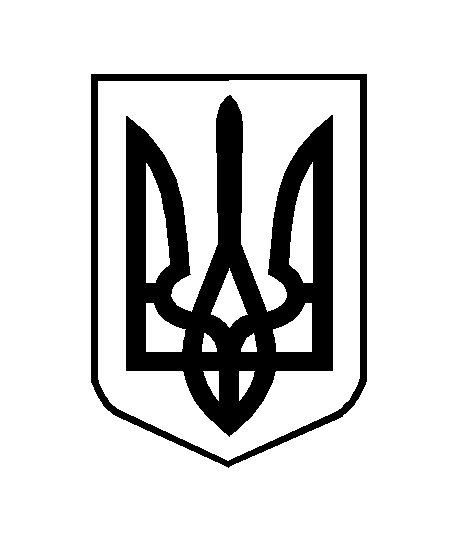 